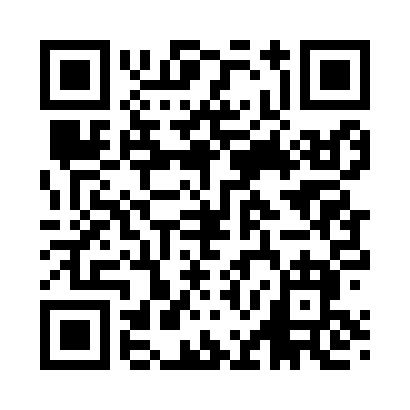 Prayer times for Aldham, Pennsylvania, USAWed 1 May 2024 - Fri 31 May 2024High Latitude Method: Angle Based RulePrayer Calculation Method: Islamic Society of North AmericaAsar Calculation Method: ShafiPrayer times provided by https://www.salahtimes.comDateDayFajrSunriseDhuhrAsrMaghribIsha1Wed4:376:0112:594:507:589:222Thu4:366:0012:594:507:599:233Fri4:345:5912:594:508:009:254Sat4:335:5812:594:518:019:265Sun4:315:5712:594:518:029:276Mon4:295:5512:594:518:039:297Tue4:285:5412:594:528:049:308Wed4:275:5312:594:528:059:329Thu4:255:5212:594:528:069:3310Fri4:245:5112:594:528:079:3411Sat4:225:5012:594:538:089:3612Sun4:215:4912:594:538:099:3713Mon4:205:4812:594:538:099:3814Tue4:185:4712:594:538:109:4015Wed4:175:4612:594:548:119:4116Thu4:165:4512:594:548:129:4217Fri4:145:4412:594:548:139:4318Sat4:135:4412:594:548:149:4519Sun4:125:4312:594:558:159:4620Mon4:115:4212:594:558:169:4721Tue4:105:4112:594:558:179:4922Wed4:095:4012:594:558:189:5023Thu4:085:4012:594:568:199:5124Fri4:075:3912:594:568:199:5225Sat4:065:3812:594:568:209:5326Sun4:055:3812:594:568:219:5427Mon4:045:3712:594:578:229:5628Tue4:035:371:004:578:239:5729Wed4:025:361:004:578:239:5830Thu4:015:361:004:588:249:5931Fri4:015:351:004:588:2510:00